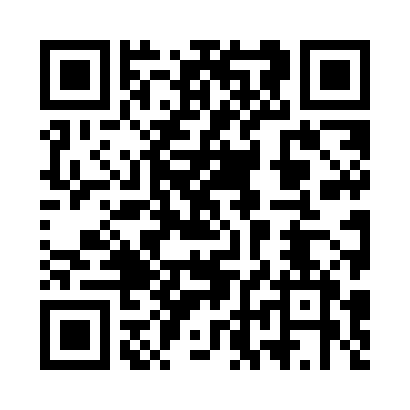 Prayer times for Zdunki, PolandWed 1 May 2024 - Fri 31 May 2024High Latitude Method: Angle Based RulePrayer Calculation Method: Muslim World LeagueAsar Calculation Method: HanafiPrayer times provided by https://www.salahtimes.comDateDayFajrSunriseDhuhrAsrMaghribIsha1Wed2:154:5412:285:378:0210:332Thu2:144:5212:285:388:0410:343Fri2:134:5012:275:408:0610:344Sat2:124:4812:275:418:0710:355Sun2:114:4612:275:428:0910:366Mon2:104:4412:275:438:1110:367Tue2:104:4212:275:448:1310:378Wed2:094:4112:275:458:1510:389Thu2:084:3912:275:468:1610:3910Fri2:074:3712:275:478:1810:3911Sat2:074:3512:275:488:2010:4012Sun2:064:3312:275:498:2110:4113Mon2:054:3212:275:508:2310:4214Tue2:044:3012:275:518:2510:4215Wed2:044:2812:275:528:2610:4316Thu2:034:2712:275:538:2810:4417Fri2:034:2512:275:548:3010:4418Sat2:024:2412:275:558:3110:4519Sun2:014:2212:275:568:3310:4620Mon2:014:2112:275:578:3510:4721Tue2:004:1912:275:588:3610:4722Wed2:004:1812:275:588:3810:4823Thu1:594:1612:275:598:3910:4924Fri1:594:1512:286:008:4110:4925Sat1:584:1412:286:018:4210:5026Sun1:584:1312:286:028:4310:5127Mon1:584:1212:286:038:4510:5128Tue1:574:1012:286:038:4610:5229Wed1:574:0912:286:048:4710:5330Thu1:564:0812:286:058:4910:5331Fri1:564:0712:286:068:5010:54